基本信息基本信息 更新时间：2024-04-26 00:52  更新时间：2024-04-26 00:52  更新时间：2024-04-26 00:52  更新时间：2024-04-26 00:52 姓    名姓    名毛钰清毛钰清年    龄23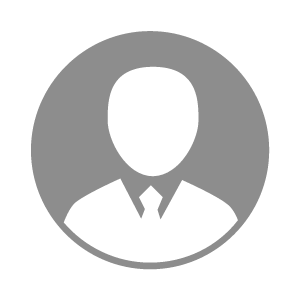 电    话电    话下载后可见下载后可见毕业院校山西应用科技学院邮    箱邮    箱下载后可见下载后可见学    历本科住    址住    址期望月薪5000-10000求职意向求职意向活畜禽销售专员,销售助理,猪料销售活畜禽销售专员,销售助理,猪料销售活畜禽销售专员,销售助理,猪料销售活畜禽销售专员,销售助理,猪料销售期望地区期望地区山西省山西省山西省山西省教育经历教育经历就读学校：山西应用科技学院 就读学校：山西应用科技学院 就读学校：山西应用科技学院 就读学校：山西应用科技学院 就读学校：山西应用科技学院 就读学校：山西应用科技学院 就读学校：山西应用科技学院 工作经历工作经历自我评价自我评价吃苦耐劳，责任心强，抗压能力强，学习能力强，上进行强，为人亲和。吃苦耐劳，责任心强，抗压能力强，学习能力强，上进行强，为人亲和。吃苦耐劳，责任心强，抗压能力强，学习能力强，上进行强，为人亲和。吃苦耐劳，责任心强，抗压能力强，学习能力强，上进行强，为人亲和。吃苦耐劳，责任心强，抗压能力强，学习能力强，上进行强，为人亲和。吃苦耐劳，责任心强，抗压能力强，学习能力强，上进行强，为人亲和。吃苦耐劳，责任心强，抗压能力强，学习能力强，上进行强，为人亲和。其他特长其他特长